与社区成员进行研究                                   第1部分：决定要采访的社区成员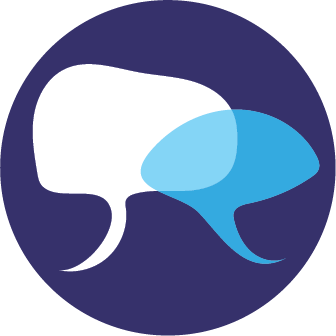 你社区中的许多人都对你最重要的地方以及你所提出的问题了解很多。你可能已经在早期的LE中与这些人交谈过。例如，这些人可以是社区长者，从事与你的“我们应该”问题相关的工作的人，或者是与你的“我们应该”问题相关的爱好的人。你可以进行的一种研究类型是采访人们以了解他们所知道的！你可以从提问和聆听中学到很多东西。这是一种可以帮助你了解有关“我们应该”这个问题的更多信息数据！确定要采访或交谈的对象后，你可以给他们打电话或给他们写电子邮件或信件，让他们知道你有兴趣与他们交谈。有时你可能不确定要如何要求某人与你交谈，但是人们与你分享他们的知识时会十分兴奋，趁至会让你感到惊讶！如果你需要与社区成员联系的帮助，可以发送以下示例说明。你可以随意更改此范例以反映你想与该人交谈的方式（通过信件、电子邮件、电话、Zoom等方式）：亲爱的[在此处输入对方的名称],我的名字是[在这里输入你的名字]，我的家人正在尝试探讨问题[在这里输入你的“我们应该”的问题]。 你是居住在我们社区中的人，并且对该主题了解很多！ 我们希望你有兴趣与我们讨论此主题，以便我们可以向你学习！我们认为这可能需要10分钟。 你会感兴趣吗？ 如果是这样，请给我发回电子邮件，网址为[在此处输入你的电子邮件地址]。 我们很高兴与你交谈，希望你有空！谢谢，[在这里输入你的名字] 第2部分：建构要问的问题有时，即使你知道你想要学习的知识，也很难提出要问的问题。如果你需要帮助来这个解决
问题，这里有一些建议：你如何了解[这个主题]？我们在问：我们应该[在这里提出你的"我们应该"问题吗]？在我们尝试回答此问题之前，你认为重要的是要了解什么？你认为调查此事的最佳方法是什么？[这个主题]是如何出现在我们社区中的？ 我们社区中[这个主题]的历史是什么？你认为哪些资源对我们有用？你认为我们应该与其他人进行访谈吗？第3部分：为访谈做准备！设定好日期并准备好问题后，就可以进行访谈了！事前记得确定你具有以下材料：将问题写在纸上，这样你就不会忘记它们！ 你甚至可能会发现下面的表格有助于在面试过程中组织自己：用钢笔或铅笔写下答案。你也可以征求对方同意以用手机录下采访内容！但只是写下一些笔记是完全可以的！第4部分：在访谈中得到的收获你做到了！现在怎么办？现在，你需要仔细阅读所获得的答案，并确定在完成面试后对“我们应如何解决”问题的了解。当你进入LE8和LE9时，你将有机会将所有数据（实地调查、社区研究以及網路搜索）汇总
在一起，以了解发现的内容以及如何进行可以决定下一步。[在这里写下问题1][在这里写下问题1的答案][在这里写下问题2][在这里写下问题2的答案][在这里写下问题3][在这里写下问题3的答案][在这里写下问题4][在这里写下问题4的答案]